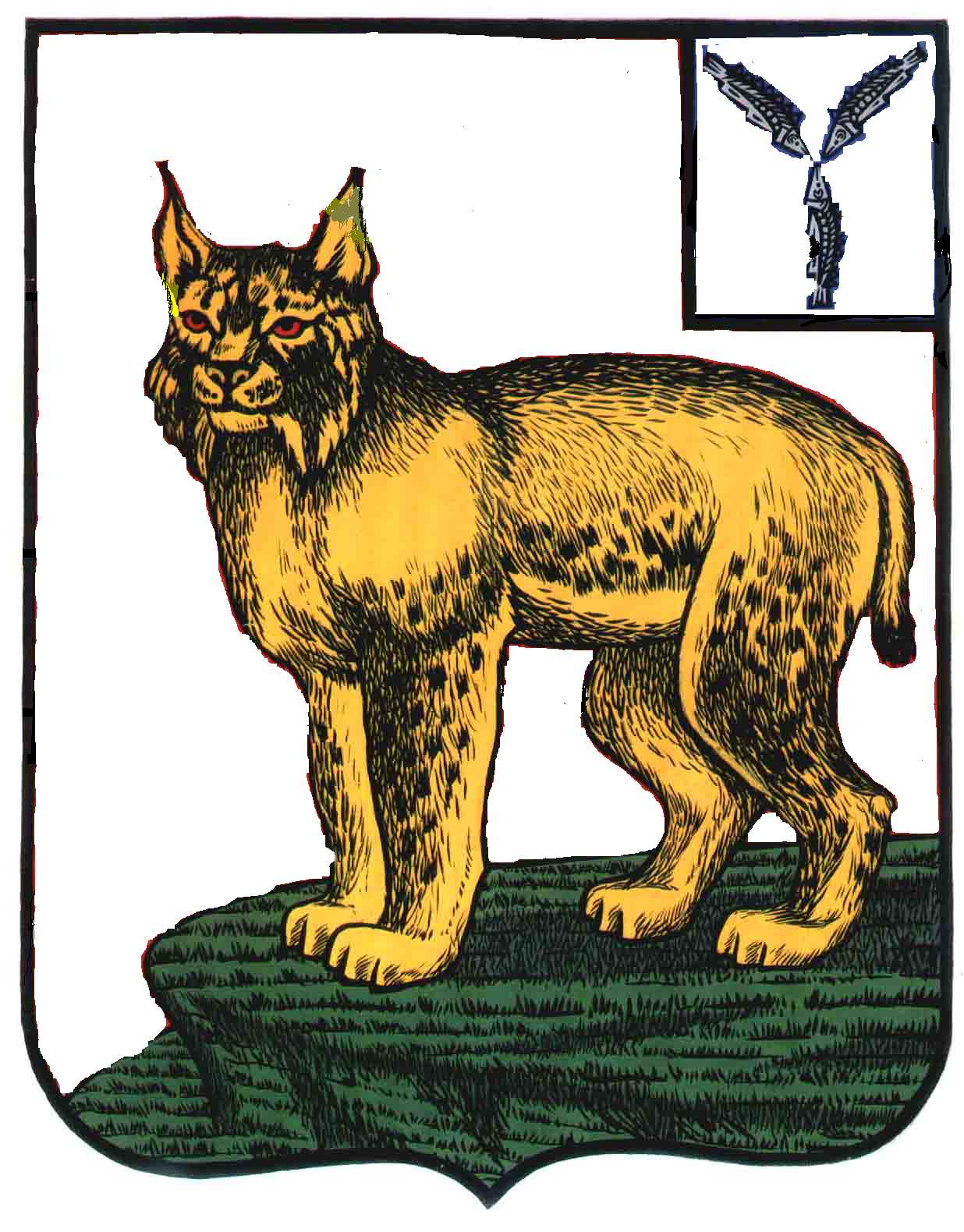 АДМИНИСТРАЦИЯТУРКОВСКОГО МУНИЦИПАЛЬНОГО РАЙОНАСАРАТОВСКОЙ ОБЛАСТИПОСТАНОВЛЕНИЕОт 11.03.2016 г. № 192Об утверждении Положения о порядке сообщения муниципальными служащими администрации Турковского муниципального района о возникновении личной заинтересованности при исполнении должностных обязанностей, которая приводит или может привести к конфликту интересовВ соответствии с Указом Президента Российской Федерации от 22 декабря 2015 года №650 «О порядке сообщения лицами, замещающими отдельные государственные должности Российской Федерации, должности федеральной государственной службы, и иными лицами о возникновении личной заинтересованности при исполнении должностных обязанностей, которая приводит или может привести к конфликту интересов, и о внесении изменений в некоторые акты Президента Российской Федерации», Уставом Турковского муниципального района администрация Турковского муниципального района ПОСТАНОВЛЯЕТ: 1. Утвердить Положение о порядке сообщения муниципальными служащими администрации Турковского муниципального района о возникновении личной заинтересованности при исполнении должностных обязанностей, которая приводит или может привести к конфликту интересов согласно приложению.3. Контроль за исполнением настоящего постановления возложить на руководителя аппарата администрации Турковского муниципального района Орлову О.Н.Глава администрации муниципального района						Д.В. Кудряшов Приложение к постановлениюадминистрации муниципальногорайона 11.03.2016 г. № 192Положение о порядке сообщения муниципальными служащими администрации Турковского муниципального района о возникновении личной заинтересованности при исполнении должностных обязанностей, которая приводит или может привести к конфликту интересов1. Настоящее Положение о порядке сообщения муниципальными служащими администрации Турковского муниципального района о возникновении личной заинтересованности при исполнении должностных обязанностей, которая приводит или может привести к конфликту интересов (далее – муниципальные служащие), о возникновении личной заинтересованности при исполнении должностных обязанностей, которая приводит или может привести к конфликту интересов, (далее - Положение) разработано в целях реализации Федерального закона от 25 декабря 2008 года № 273-ФЗ «О противодействии коррупции». Положение устанавливает процедуру сообщения муниципальными служащими о возникновении личной заинтересованности при исполнении должностных обязанностей, которая приводит или может привести к конфликту интересов.1.1. Муниципальный служащий обязан сообщать о возникновении личной заинтересованности при осуществлении своих полномочий, которая приводит или может привести к конфликту интересов, при наличии одного из следующих оснований:- возможность получения доходов в виде денег, иного имущества, в том числе имущественных прав, услуг имущественного характера, результатов выполненных работ или каких-либо выгод (преимуществ) указанным лицом;- возможность получения доходов в виде денег, иного имущества, в том числе имущественных прав, услуг имущественного характера, результатов выполненных работ или каких-либо выгод (преимуществ) лицами, состоящими с указанным лицом в близком родстве или свойстве (родителями, супругами, детьми, братьями, сестрами, а также братьями, сестрами, родителями, детьми супругов и супругами детей);- возможность получения доходов в виде денег, иного имущества, в том числе имущественных прав, услуг имущественного характера, результатов выполненных работ или каких-либо выгод (преимуществ) гражданами или организациями, с которыми указанное лицо и (или) лица, состоящие с ним в близком родстве или свойстве, связаны имущественными, корпоративными или иными близкими отношениями.2. Муниципальный служащий при наличии оснований направляет уведомление о возникновении личной заинтересованности при осуществлении своих полномочий, которая приводит или может привести к конфликту интересов (далее - уведомление), в кадровую службу администрации Турковского муниципального района.3. Уведомление по форме согласно приложению №1 к настоящему Положению должно быть подано в течение двух рабочих дней со дня возникновения личной заинтересованности при осуществлении полномочий, которая приводит или может привести к конфликту интересов, в администрацию Турковского муниципального района.4. Уведомление подлежит регистрации в журнале регистрации уведомлений о возникновении личной заинтересованности при осуществлении полномочий, которая приводит или может привести к конфликту интересов (далее - журнал регистрации уведомлений), согласно приложению №2 к настоящему Положению в день получения уведомления. Копия уведомления с отметкой о регистрации возвращается муниципальному служащему, направившему уведомление.5. Зарегистрированное уведомление в день его регистрации направляется в комиссию по соблюдению требований к служебному поведению муниципальных служащих администрации Турковского муниципального района и урегулированию конфликта интересов.Приложение № 1 к Положению о порядке сообщения муниципальными служащими администрации Турковского муниципального района о возникновении личной заинтересованности при исполнении должностных обязанностей, которая приводит или может привести к конфликту интересовУведомление о возникновении личной заинтересованности при осуществлении полномочий, которая приводит или может привести к конфликту интересовВ комиссию ________________________Я ________________________________________________________________(Ф.И.О., должность)____________________________________________________________________________________________________________________________________уведомляю о том, что:1. ________________________________________________________________(описание личной заинтересованности при осуществлении полномочий,__________________________________________________________________которая приводит или может привести к конфликту интересов)__________________________________________________________________2. ________________________________________________________________(описание полномочий, на надлежащее осуществление которых влияет или__________________________________________________________________может повлиять личная заинтересованность)__________________________________________________________________3. ________________________________________________________________(дополнительные сведения)____________________________________________________________________________________________________________________________________«__» __________ 20___ г. ___________ _________________________________(подпись лица, (Ф.И.О. лица, направившего уведомление)Регистрационный номерв журнале регистрации уведомлений ____________________________Дата регистрации уведомления «___» ________________ 20___ г.___________________       ___________________________________________(подпись лица, зарегистрировавшего (фамилия, инициалы лица,уведомление) зарегистрировавшего уведомление)Приложение № 1 к Положению о порядке сообщения муниципальными служащими администрации Турковского муниципального района о возникновении личной заинтересованности при исполнении должностных обязанностей, которая приводит или может привести к конфликту интересовЖурнал регистрации уведомлений о возникновении личной заинтересованности при осуществлении полномочий, которая приводит или может привести к конфликту интересов№ п/пРегистрационный номер уведомленияДата регистрации уведомленияУведомление направленоУведомление направленоУведомление зарегистрированоУведомление зарегистрированоОтметка о получении копии уведомления (копию получил, подпись) либо о направлении копии уведомления по почте№ п/пРегистрационный номер уведомленияДата регистрации уведомленияФ.И.О.ДолжностьФ.И.О.ДолжностьОтметка о получении копии уведомления (копию получил, подпись) либо о направлении копии уведомления по почте12345678